Lesibingo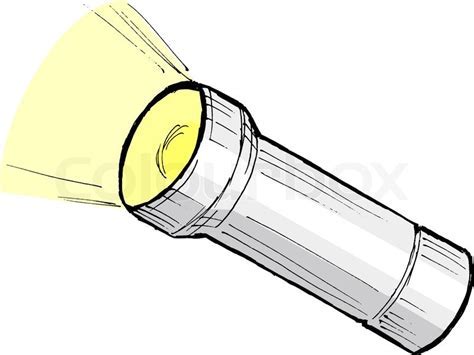 Les í 15 min. við eini lummalykt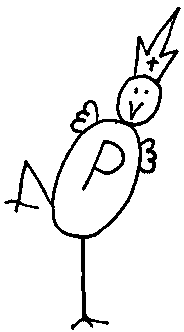 Les í 15 min. á einum beini (tað er loyvi at skifta ímillum beinini)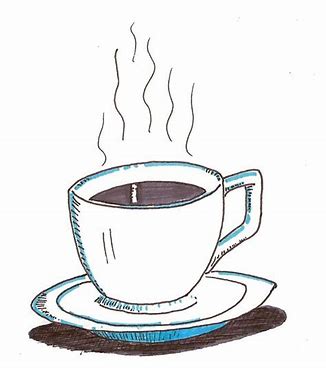 Les í 15 meðan tú fært tær ein drekkamunn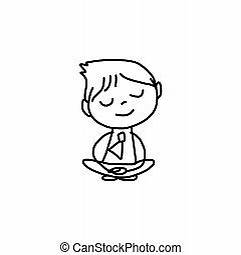 Les í 15 min. meðan tú sitr í skræddarastilningi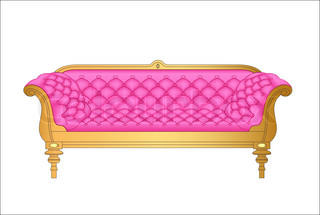 Sit í eini sofu og les í  15 min.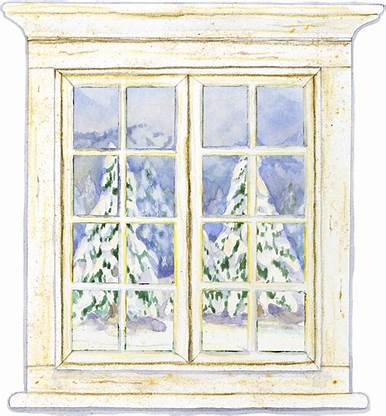 Les í 15 min. í ella við eitt vindeyga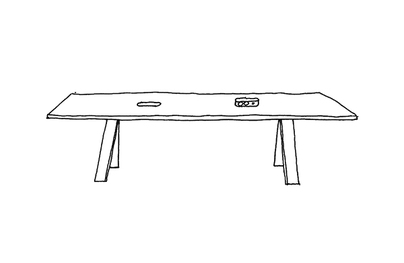 Les í 15 min. Undir einum borði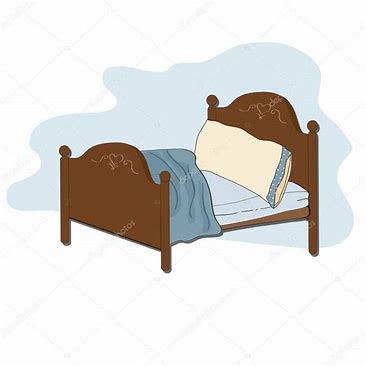 Les í 15 min. í songini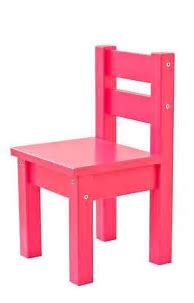 Les í 15 min. meðan tú situr í harðasta stólinum heima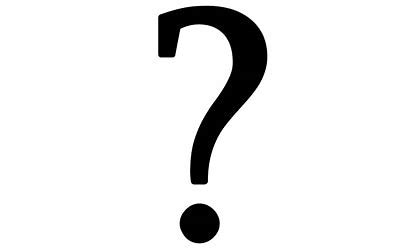 Les í 15 min. á tínum yndisstaði 